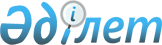 О нормах потребности Республики Казахстан в наркотических средствах, психотропных веществах и прекурсорах на 2011 годПостановление Правительства Республики Казахстан от 15 сентября 2010 года № 952.
      В соответствии с Законом Республики Казахстан от 10 июля 1998 года "О наркотических средствах, психотропных веществах, прекурсорах и мерах противодействия их незаконному обороту и злоупотреблению ими" Правительство Республики Казахстан ПОСТАНОВЛЯЕТ:
      1. Министерству иностранных дел Республики Казахстан направить в штаб-квартиру Международного комитета по контролю над наркотиками Организации Объединенных Наций (Вена, Австрийская Республика) для утверждения международных квот прилагаемые нормы потребности Республики Казахстан в наркотических средствах, психотропных веществах и прекурсорах на 2011 год.
      2. Министерству внутренних дел Республики Казахстан после утверждения международных квот в установленном порядке внести в Правительство Республики Казахстан для утверждения государственной квоты на наркотические средства, психотропные вещества и прекурсоры на 2011 год расчеты потребности, в пределах которой осуществляется их оборот юридическими лицами, имеющими лицензии.
      3. Настоящее постановление вводится в действие со дня подписания. Нормы потребности
Республики Казахстан в наркотических средствах,
психотропных веществах и прекурсорах на 2011 год
Годовые исчисления потребностей в наркотических средствах,
объема изготовления синтетических наркотиков, объема
производства опия и культивирования опийного мака для
целей, иных, чем производство опия
      Единая конвенция о наркотических средствах 1961 года: статьи 1, 12 и 19.
      Протокол от 25 марта 1972 года о поправках к Единой
      конвенции о наркотических средствах 1961 года: статьи 5 и 9. ПРИМЕЧАНИЯ
                                                                   Form В
                                                                   Page 5 Часть I
Годовые исчисления потребностей в наркотических средствах
(ДЛЯ ВСЕХ СТРАН И ТЕРРИТОРИЙ)
                                                                   Form В
                                                                   Page 7 Часть II
Годовые исчисления потребностей в наркотических средствах
(ДЛЯ ВСЕХ СТРАН И ТЕРРИТОРИЙ)
      * с учетом изготовления лекарственного препарата Омнопон
                                                                   Form В
                                                                   Page 10 Часть III
Годовые исчисления объема изготовления синтетических
наркотических средств
(КАСАЕТСЯ ЛИШЬ ТЕХ СТРАН И ТЕРРИТОРИЙ, В КОТОРЫХ
РАЗРЕШАЕТСЯ ИЗГОТОВЛЕНИЕ СИНТЕТИЧЕСКИХ
НАРКОТИЧЕСКИХ СРЕДСТВ) I. Синтетические наркотические средства, включенные в Список I Конвенции 1961 года  II. Синтетические наркотические средства, включенные в Список II Конвенции 1961 года
                                                                 Форма В/Р
                                                                 Поправки Оценка ежегодных медицинских и научных потребностей в
веществах, включенных в Списки II, III и IV Конвенции о
психотропных веществах 1971 года (представляется
Международному комитету по контролю над наркотиками в
соответствии с резолюциями 1981/7 и 1991/44
Экономического и Социального Совета) ПРИМЕЧАНИЯ
      Годовой спрос на внутренние медицинские и научные цели
      Комитет будет руководствоваться представленной оценкой в течении трех лет, если за этот период не поступит каких либо поправок. Количество необходимое для экспорта следует указывать отдельно. Если они включены, просьба указать.
      Оценки потребностей в веществах, включенных в Список I
      Оценки потребностей в веществах, включенных в Список II
      Оценки потребностей в веществах, включенных в Список IV Годовые исчисления потребности в прекурсорах Таблица IV
      Перечень I
      Перечень II
					© 2012. РГП на ПХВ «Институт законодательства и правовой информации Республики Казахстан» Министерства юстиции Республики Казахстан
				
Премьер-Министр
Республики Казахстан
К. МасимовПриложение
к постановлению Правительства
Республики Казахстан
от 15 сентября 2010 года № 952
СТРАНА/ТЕРРИТОРИЯ: Республика Казахстан ДАТА:
ВЕДОМСТВО: Комитет по борьбе с наркобизнесом и контролю за
оборотом наркотиков Министерства внутренних дел Республики Казахстан
Ф.И.О. ОТВЕТСТВЕННОГО ДОЛЖНОСТНОГО ЛИЦА: Сулейменов Жанат Куанышевич
ЗВАНИЕ/ДОЛЖНОСТЬ: Председатель Комитета по борьбе с наркобизнесом и
контролю за оборотом наркотиков Министерства внутренних дел
Республики Казахстан
                       ПОДПИСЬ: _____________
           Исчисления относятся к 2011 календарному году 
Настоящие исчисления в одном экземпляре представляются:
МЕЖДУНАРОДНОМУ КОМИТЕТУ ПО КОНТРОЛЮ НАД НАРКОТИКАМИ
Vienna International Centre,
P.O.Box 5ОО, A-1400 Vienna, Austria
Telephone: (+43-1) 26060-4277 Facsivile: (+43 1) 26060 5867/5868
Telegraphic address: UNATIONS VIENNA Telex: 135612 uno a
E-mail: secretariat@incd.org Internet address: http//www.incd.org/
Число практикующих врачей в стране или территории:
врачей: 60656; стоматологов: 4492; ветеринаров: 9760
Число аптек: 441
Число больниц: 1020; Общее число больничных коек; 121246
                      Изложение метода
        Метод для установления исчислений - эмпирический
Наркотическое
средство
1
1
2
2
2
2
2
2
3
3
4
4
Наркотическое
средство
Количество,
предназна-
ченное для
потребления
в медицинских
и научных
целях
Количество,
предназна-
ченное для
потребления
в медицинских
и научных
целях
Количество, предназначенное
для изготовления:
Количество, предназначенное
для изготовления:
Количество, предназначенное
для изготовления:
Количество, предназначенное
для изготовления:
Количество, предназначенное
для изготовления:
Количество, предназначенное
для изготовления:
Количество,
предназначенное
для пополнения
специальных
складских
запасов
Количество,
предназначенное
для пополнения
специальных
складских
запасов
Количество,
которое
должно
храниться в
складских
запасах по
состоянию на
31 декабря
того года, к
которому
относятся
исчисления
Количество,
которое
должно
храниться в
складских
запасах по
состоянию на
31 декабря
того года, к
которому
относятся
исчисления
Наркотическое
средство
Количество,
предназна-
ченное для
потребления
в медицинских
и научных
целях
Количество,
предназна-
ченное для
потребления
в медицинских
и научных
целях
(а)
других
нарко-
тичес-
ких
средств
(а)
других
нарко-
тичес-
ких
средств
(b)
препара-
тов,
включен-
ных в
Список
III
Конвенции
1961 года
(b)
препара-
тов,
включен-
ных в
Список
III
Конвенции
1961 года
(с)
веществ,
на
которые
не
распрос-
траняется
Конвенция
1961 года
(с)
веществ,
на
которые
не
распрос-
траняется
Конвенция
1961 года
Количество,
предназначенное
для пополнения
специальных
складских
запасов
Количество,
предназначенное
для пополнения
специальных
складских
запасов
Количество,
которое
должно
храниться в
складских
запасах по
состоянию на
31 декабря
того года, к
которому
относятся
исчисления
Количество,
которое
должно
храниться в
складских
запасах по
состоянию на
31 декабря
того года, к
которому
относятся
исчисления
Наркотическое
средство
Количество,
предназна-
ченное для
потребления
в медицинских
и научных
целях
Количество,
предназна-
ченное для
потребления
в медицинских
и научных
целях
Независимо от того,
предназначены ли эти
наркотические средства,
препараты или вещества для
потребления внутри страны
или на экспорт
Независимо от того,
предназначены ли эти
наркотические средства,
препараты или вещества для
потребления внутри страны
или на экспорт
Независимо от того,
предназначены ли эти
наркотические средства,
препараты или вещества для
потребления внутри страны
или на экспорт
Независимо от того,
предназначены ли эти
наркотические средства,
препараты или вещества для
потребления внутри страны
или на экспорт
Независимо от того,
предназначены ли эти
наркотические средства,
препараты или вещества для
потребления внутри страны
или на экспорт
Независимо от того,
предназначены ли эти
наркотические средства,
препараты или вещества для
потребления внутри страны
или на экспорт
Количество,
предназначенное
для пополнения
специальных
складских
запасов
Количество,
предназначенное
для пополнения
специальных
складских
запасов
Количество,
которое
должно
храниться в
складских
запасах по
состоянию на
31 декабря
того года, к
которому
относятся
исчисления
Количество,
которое
должно
храниться в
складских
запасах по
состоянию на
31 декабря
того года, к
которому
относятся
исчисления
кг
г
кг
г
кг
г
кг
г
кг
г
кг
г
Ацетилиро-
ванный опий
0,16
Героин
0,02
Кодеин*
799,71
2672
232
Метадон
54
700
Морфин*
24
362,94
Просидол
5
631,9
Тебаин*
27,25
Тримеперидин
77
164,88
Фентанил
182,14
Экгонин
0,19
Этилморфин
181,45
0-6-Моноаце-
тилморфин
0,19
0-3-Моноаце-
тилморфин
0,19
Аллилпродин
Дигидроэторфин
Метазоцин
Рацеметорфан
Альфамепродин
Дименоксадол
Метадон
Рацеморамид
Альфаметадол
Димефепетанол
Метадон,
промежуточный
продукт
Рацеморфан
Альфапрадин
Диметилтиамбутен
Морамид,
промежуточный
продукт
Ремифентанил
Альфацетилметадол
Диоксафетил
бутират
Морферидин
Суфентанил
Альфентанил
Дипипанон
Норациметадол
Тилидин
Анилеридин
Дифеноксилат
Норлеворфанол
Тримеперидин
Ацетилметадол
Дифеноксин
Норметадон
Фенадоксон
Безитрамид
Диэтилтиамбутен
Норпипанон
Фенапромид
Бензетидин
Дротабанол
Петидин
Феназоцин
Бетамепродин
Изометадон
Петидин,
промежуточный
продукт А
Феноморфан
Бетаметадол
Кетобемидон
Петидин,
промежуточный
продукт В
Феноперидин
Бетапродин
Клонитазен
Петидин
Фентанил
Бетацетилметадол
Левометорфан
Пиминодин
Фуретиндин
Гидроксипетидин
Левоморамид
Пиритрамид
Этилметилтиамб
утен
Декстроморамид
Левофенацилморфан
Прогептазин
Этонитазен
Диампромид
Леворфанол
Проперидин
Этоксеридин
Промышленные
предприятия,
которые
будут
изготовлять
синтетические
наркотические
средства
Количество синтетических наркотических средств,
которые будут изготовлены на каждом
из промышленных предприятий (в килограммах)
Количество синтетических наркотических средств,
которые будут изготовлены на каждом
из промышленных предприятий (в килограммах)
Количество синтетических наркотических средств,
которые будут изготовлены на каждом
из промышленных предприятий (в килограммах)
Количество синтетических наркотических средств,
которые будут изготовлены на каждом
из промышленных предприятий (в килограммах)
Количество синтетических наркотических средств,
которые будут изготовлены на каждом
из промышленных предприятий (в килограммах)
Количество синтетических наркотических средств,
которые будут изготовлены на каждом
из промышленных предприятий (в килограммах)
Количество синтетических наркотических средств,
которые будут изготовлены на каждом
из промышленных предприятий (в килограммах)
Декстропро-
поксифен
Дифенокси-
лат
Метадон
Петидин
Тилидин
Тримепе-
ридин
Фентанил
АО "Химфарм"
-
-
-
-
-
60,658
0,48125
СТРАНА/ТЕРРИТОРИЯ: Республика Казахстан ДАТА:
ВЕДОМСТВО: Комитет по борьбе с наркобизнесом и контролю за
оборотом наркотиков Министерства внутренних дел Республики Казахстан
Ф.И.О. ОТВЕТСТВЕННОГО ДОЛЖНОСТНОГО ЛИЦА: Сулейменов Жанат Куанышевич
ЗВАНИЕ/ДОЛЖНОСТЬ: Председатель Комитета по борьбе с наркобизнесом и
контролю за оборотом наркотиков Министерства внутренних дел
Республики Казахстан
                       ПОДПИСЬ: _____________
           Исчисления относятся к 2011 календарному году 
Настоящие исчисления в одном экземпляре представляются:
МЕЖДУНАРОДНОМУ КОМИТЕТУ ПО КОНТРОЛЮ НАД НАРКОТИКАМИ
Vienna International Centre,
P.O.Box 5ОО, A-1400 Vienna, Austria
Telephone: (+43-1) 26060-4277 Facsivile: (+43 1) 26060 5867/5868
Telegraphic address: UNATIONS VIENNA Telex: 135612 uno a
E-mail: secretariat@incd.org Internet address: http//www.incd.org/
Вещество
кг
г
Тетрагидроканнабинол
0,64
Вещество
кг
г
Амфетамин
1,16
Бупренорфин
4,41
Кетамин
43
236,5
Вещество
кг
Альпразолам
195,94
Гамма-оксимаслянная кислота
153
223,8
Диазепам
50
100,57
Золпидем
1
478
Клоназепам
365,8
Клоразепат
120
Медазепам
3
775,25
Мидазолам
1
589,28
Нитразепам
2
713,88
Оксазепам
42
506,42
Феназепам
2
999,11
Фенобарбитал
7243
303,95
Флунитразепам
8,12
Хлордиазепоксид
13
441
СТРАНА/ТЕРРИТОРИЯ: Республика Казахстан ДАТА:
ВЕДОМСТВО: Комитет по борьбе с наркобизнесом и контролю за
оборотом наркотиков Министерства внутренних дел Республики Казахстан
Ф.И.О. ОТВЕТСТВЕННОГО ДОЛЖНОСТНОГО ЛИЦА: Сулейменов Жанат Куанышевич
ЗВАНИЕ/ДОЛЖНОСТЬ: Председатель Комитета по борьбе с наркобизнесом и
контролю за оборотом наркотиков Министерства внутренних дел
Республики Казахстан
                       ПОДПИСЬ: _____________
               Настоящие оценки вступают в силу в 2011 году 
Настоящая оценка в одном экземпляре представляются:
МЕЖДУНАРОДНОМУ КОМИТЕТУ ПО КОНТРОЛЮ НАД НАРКОТИКАМИ
Vienna International Centre
P.O.Box 500, A-1400 Vienna, Austria
Telephone: (+43 1) 26060-4277 Facsivile: (+43 1) 26060 5867/5868
Telegraphic address: UNANIONS VIENNA Telex: 135612 uno a
E-mail: secretariat@incb.org Internet address: http://www.incd.org/
Наименование
Количество
Ед/изм
Лизергиновая кислота
0,19
г
Псевдоэфедрин
240,01
г
Эфедрин
2613,33
г
Эргометрин
4,88
г
Эрготамин
2
г
Наименование
Количество
Ед/изм
Ацетон
8059336
кг
Ангидрит уксусной кислоты
99
кг
Метилэтилкетон
8500
кг
Перманганат калия
858768
кг
Пипередин
0,5
кг
Серная кислота
1216651281
кг
Соляная кислота
36361074,18
кг
Толуол
1148610
кг
Этиловый эфир
19793
кг